Уважаемые родители, вашему вниманию предлагаются задания и упражнения для самостоятельной работы с детьми на тему: «Земля – наш общий дом»В рамках данной недели, с детьми обсуждаются вопросы о том, какая наша Земля, кто населяет нашу планету, как она зарождалась и перевоплощалась. Важно обсудить с ребенком то, что он уже знает об этом и какие ответы он бы еще хотел получить. Задания, игры и упражнения по данной теме: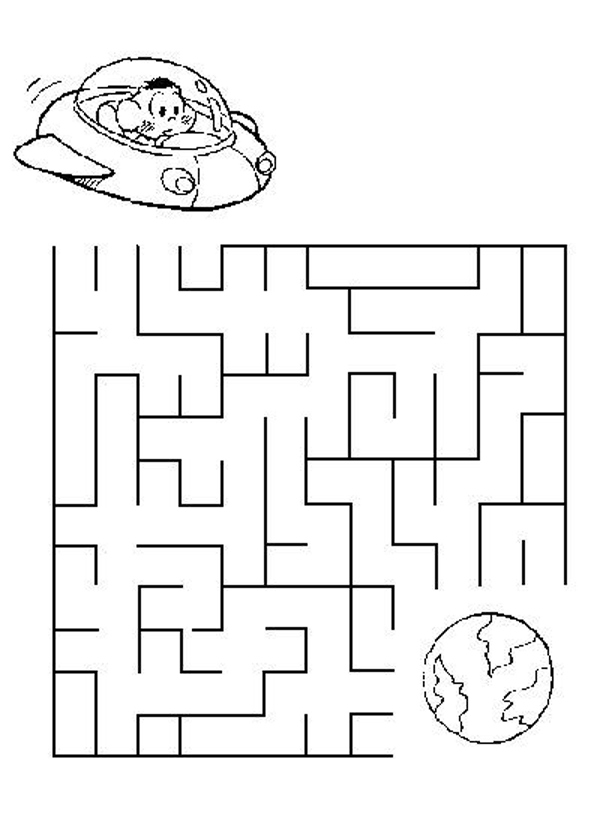 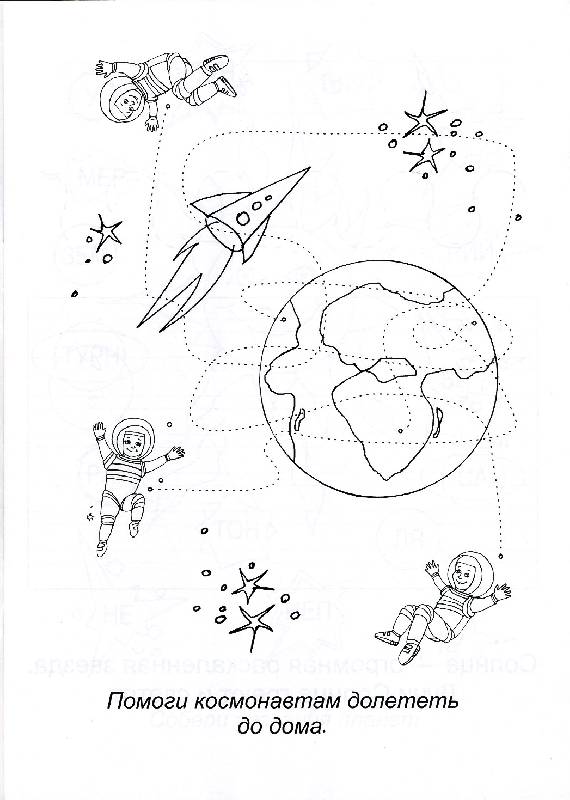 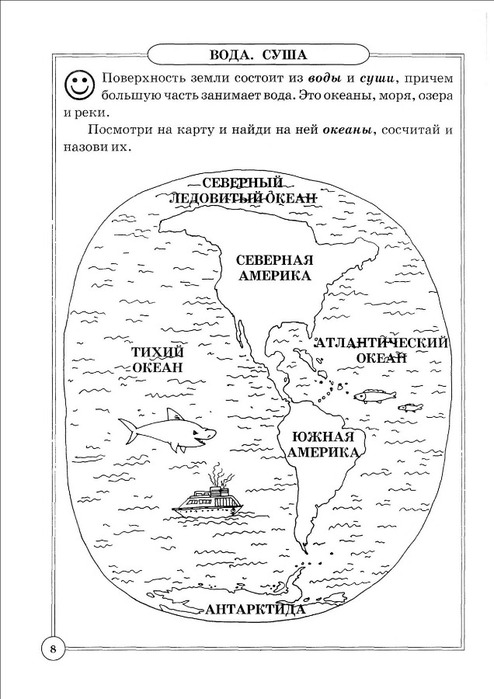 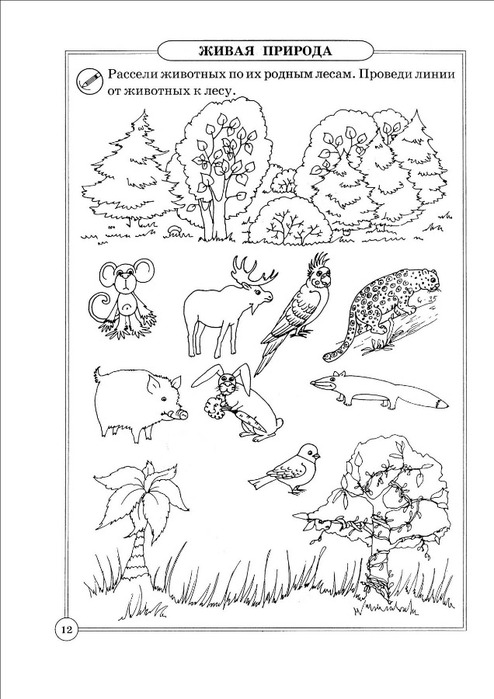 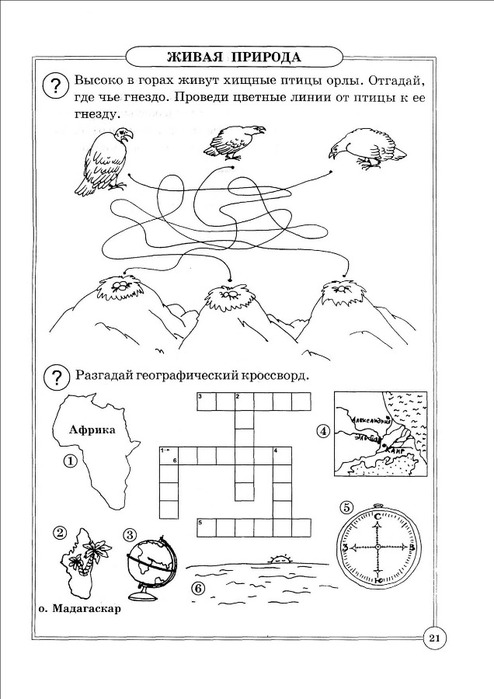 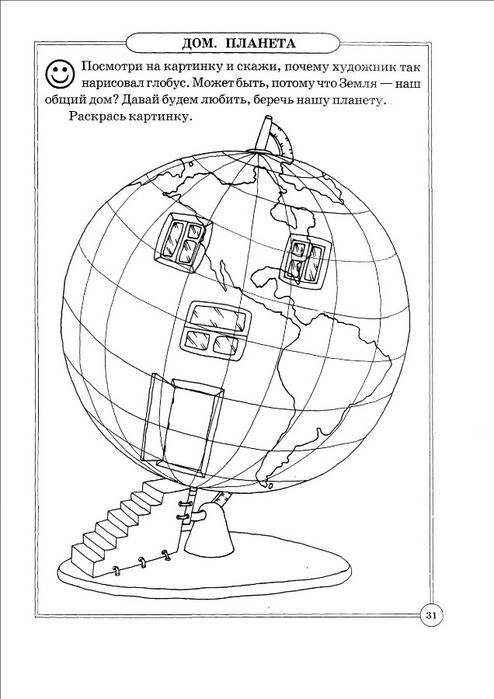 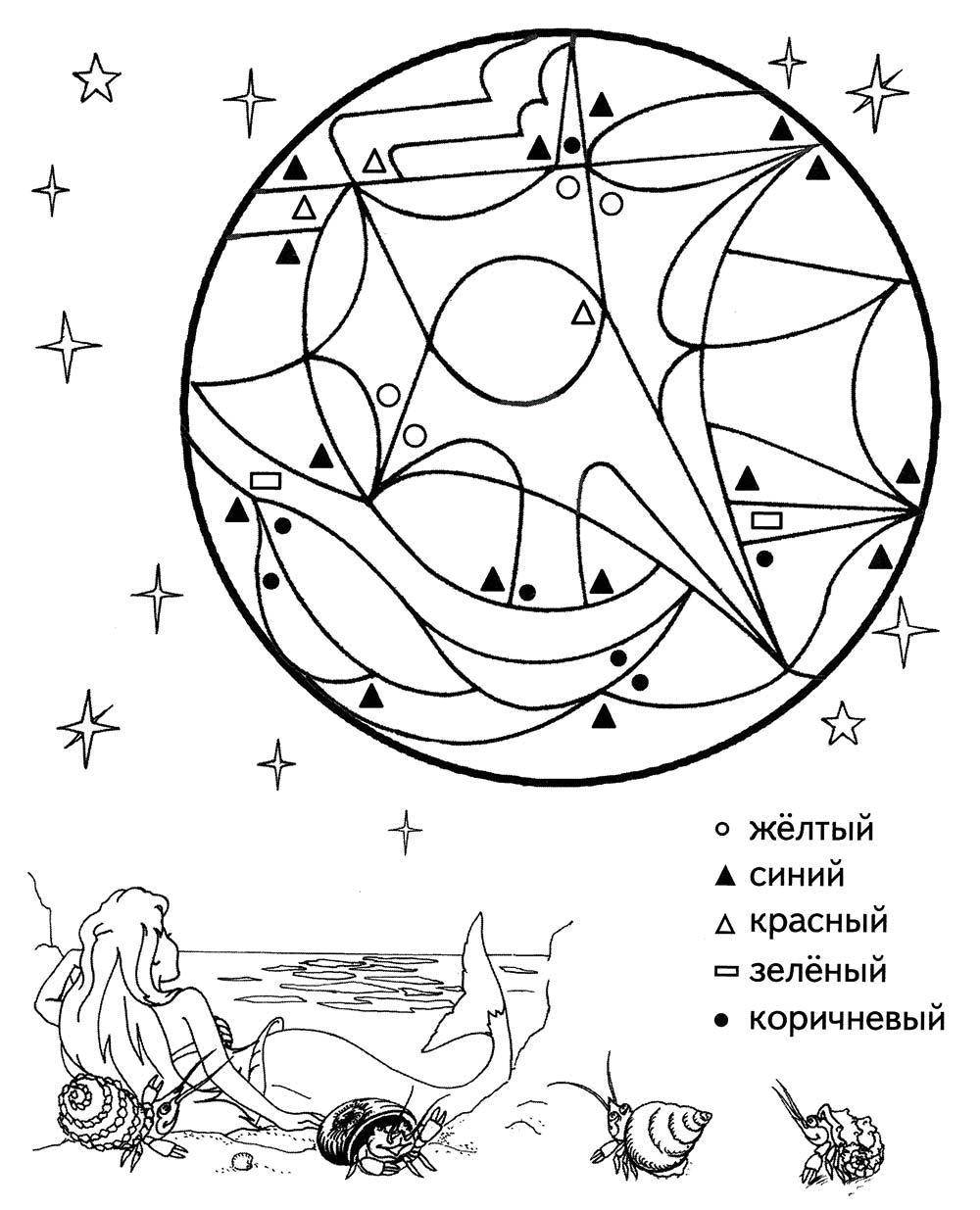 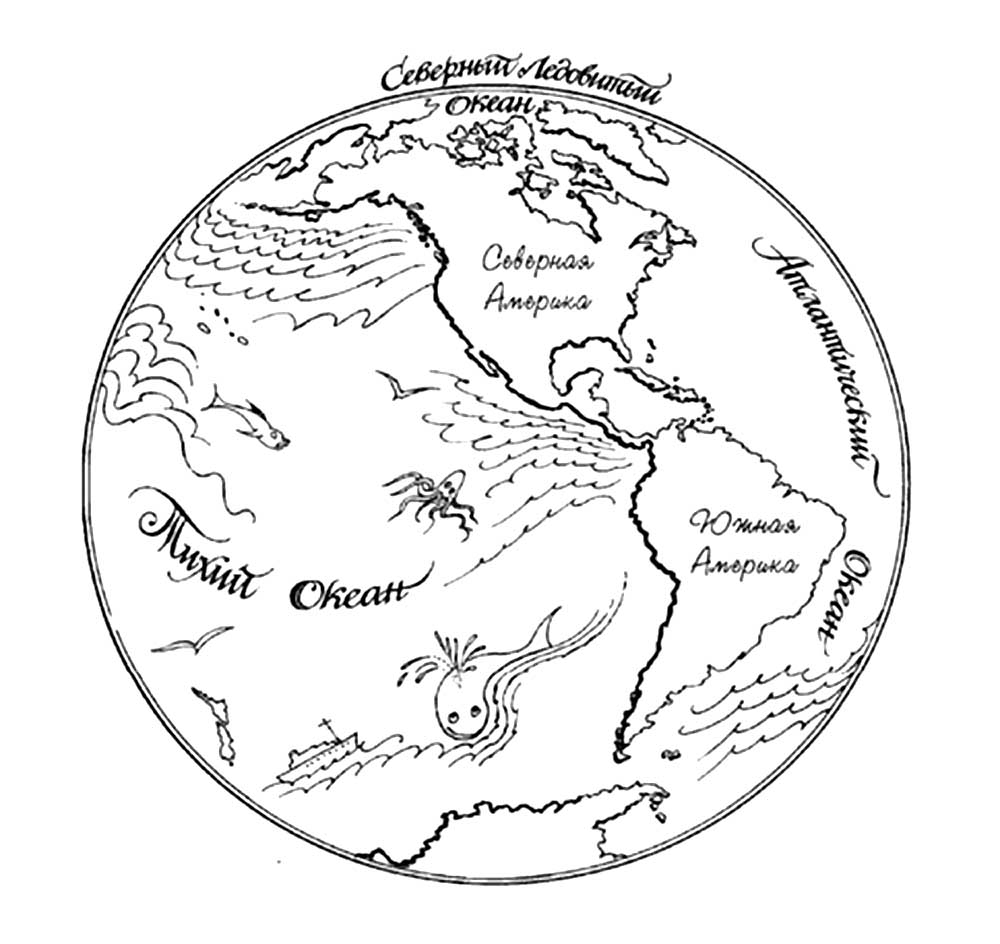 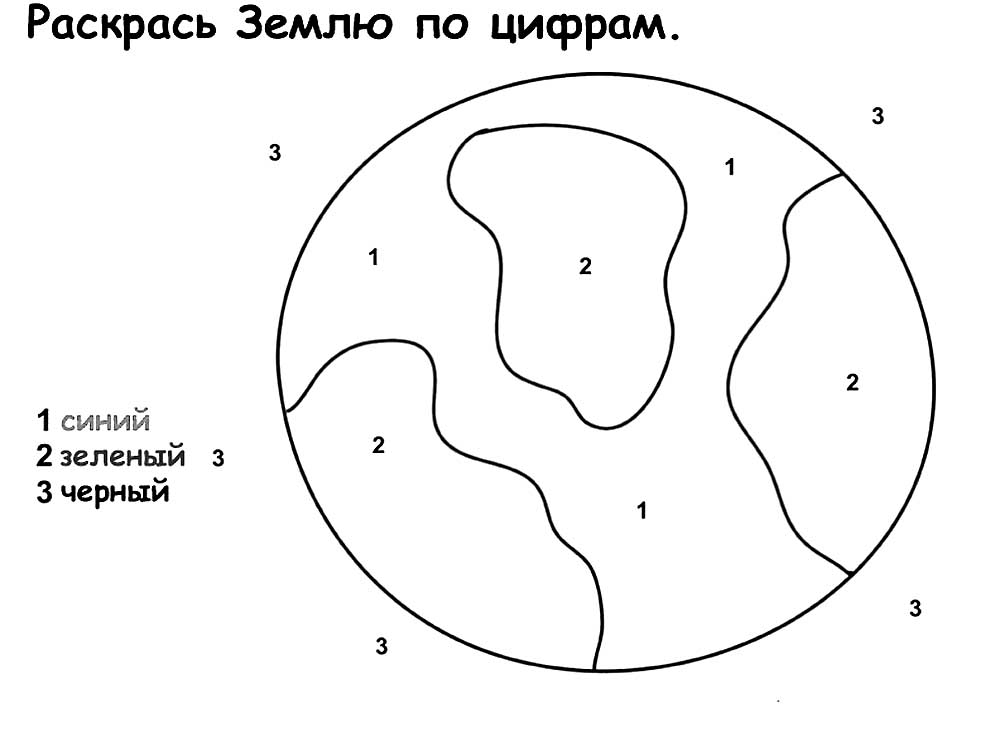 